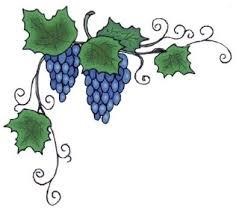 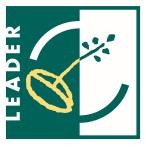 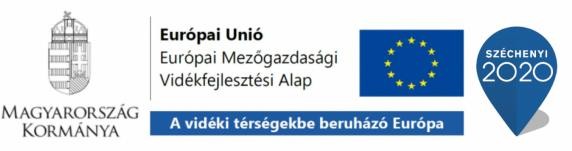 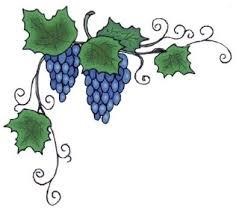 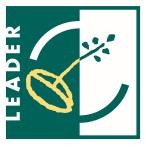 KAPOSPULAI SZÜRETI FESZTIVÁL2018. SZEPTEMBER 15A KAPOSPULAI SZÜRETI FESZTIVÁL PROGRAMJAI8.00	ZENÉS ÉBRESZTŐ A PHILIPS ZENEKARRAL9.45	SZENTMISE KENYÉR, BOR ÉS TERMÉNY SZENTELÉS10.30	KIÁLLÍTÁS MEGNYÍTÓ A KULTÚRHÁZBAN BÖKDÖSŐDŐ FOLTVARRÓK MUNKÁI15.00	ÓRÁTÓL SZÜRETI FELVONULÁSA FALUBAN, AZ EPIC QUINTETT ZENÉS KISÉRETÉVELPROGRAMOK A JÁTSZÓTÉRI NAGYSÁTORBAN15.00	FŐZŐVERSENY ELINDÍTÁSA15.30	DOMBÓVÁRI ZENÉSZ EGYESÜLET MŰSORA16.15	SZÜRETI KIDOBOLÁSVÍZMENTE NÉPTÁCCSOPORT MŰSORA17.00	SZABÓ LINDA ÉS STIFTER BALÁZS ZENÉS ELŐADÁSA17.30	VACSORA18.00	FŐZŐVERSENY EREDMÉNY HÍRDETÉSE TOMBOLASORSOLÁS18.30	BORBAN AZ IGAZSÁG PESTI ZENÉS SZINPAD MŰVÉSZEINEK ELŐADÁSA19.40	MEGGYES CSABA MŰSORA20.30	SZÜRETI BÁL A PHILIPS ZENEKARRALHANGOSÍTÁS: PHILIPS ZENEKARA rendezőség a változtatás jogát fenntartja!